                                                                               Приложение №1 к положению об Учебно-                                                                                          реабилитационный курс для инвалидов «Основы                                                                                                                                 независимой жизни человека на инвалидной коляске»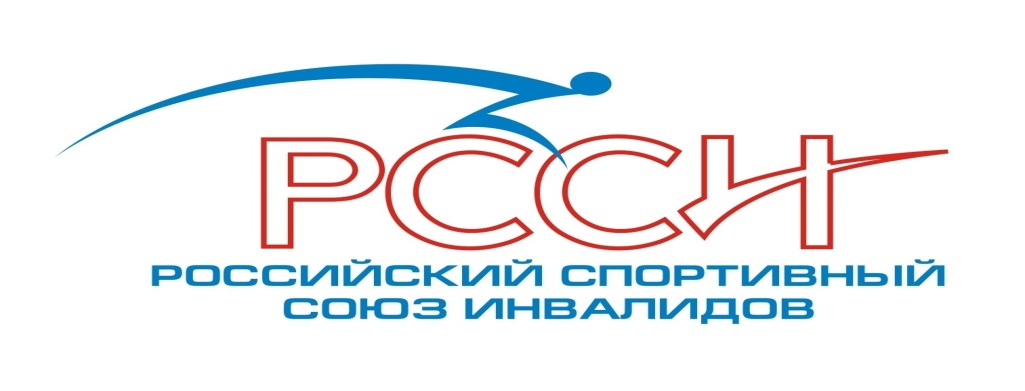 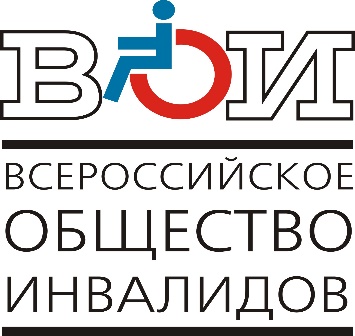 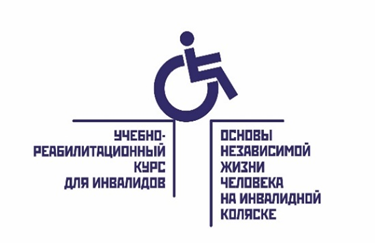 АНКЕТА КАНДИДАТАУЧЕБНО – РЕАБИЛИТАЦИОННОГО КУРСА«ОСНОВЫ НЕЗАВИСИМОЙ ЖИЗНИ ЧЕЛОВЕКА НА ИНВАЛИДНОЙ КОЛЯСКЕ»XXS Размер футболки: S  XL XXL 3XL 4XL 5XLДата _____________________________              Подпись ____________________________________________                          (ДД/ММ/ГГГГ)      ФИО________________________________________________________________________________________(расшифровка подписи: ФИО полностью)Примечание:С анкетой по электронной почте в сканированном виде направляется копии следующих документов: Паспорт РФ (первая страница с фотографией и страница с пропиской);Справка МСЭ; Анкета уровня самостоятельности;Рассказ о себе в свободной форме и фотографию (желательно);Индивидуальная программа реабилитации ИПР (желательно).Заполненную сканированную анкету (и в формате MS Word) и копии документов направить в установленный срок на электронный адрес: rssi@voi.ru                                                                            Приложение №2 к положению об Учебно-                                                                                        реабилитационный курс для инвалидов «Основы                                                                                                                                 независимой жизни человека на инвалидной коляске»Анкета уровня самостоятельности    ФИО полностьюЕсть ли у Вас сопутствующие заболевания, и какие (гипертония, гипония, язвы, сердечно-сосудистые заболевания, аллергии, бронхиальная астма, приступы эпилепсии и др.) __________________________________________________________________________Принимаете Вы в данное время какое-либо лечение / лекарства __________________________________________________________________________Есть ли у Вас пролежни или другие раны (места локализации)_____________________________Требуются ли Вам перевязки (места локализации)________________________________________Какими средствами гигиены Вы пользуетесь (мочеприемник, памперс, катетер) _________________Требуется ли Вам помощь при использовании гигиены (да/нет, какая именно) __________________________________________________________________________При мочевыделении ________________________________________________ При дефекации ____________________________________________________Какая помощь нужна  и как часто (клизмы, свечи, таблетки, катетеризация)____________________________________________________________Есть ли противопоказания к физическим нагрузкам и какие?___________________________________________________________________Нуждаетесь ли Вы в помощи в следующих случаях:Необходима помощь в чем именно? ________________________________________________________________________________Заполненную сканированную анкету (и в формате MS Word) и копии документов направить в установленный срок на электронный адрес: rssi@voi.ruЗаполнение всех пунктов обязательно!По итогам анкетирования пройдет отбор участников Курса.Дата _____________________________              Подпись ____________________                        (ДД/ММ/ГГГГ)      ФИО_____________________________________________________________________________(расшифровка подписи: ФИО полностью)                                                                                    Приложение №3 к положению об Учебно-                                                                                                             реабилитационный курс для инвалидов «Основы                                                                                                                                 независимой жизни человека на инвалидной коляске»Сведения об отъезде участника КурсаСВЕДЕНИЯ направлять на E-MAIL:  rssi@voi.ru  СТРОГО В УСТАНОВЛЕННЫЙ СРОК!В СЛУЧАЕ НЕПРЕДОСТАВЛЕНИЯ СВЕДЕНИЙ ОБ ОТЪЕЗДЕ УЧАСТНИК БУДЕТ ДОСТАВЛЕН В АЭРОПОРТ Г.СИМФЕРОПОЛЬ ПО ОКОНЧАНИЮ КУРСА, ПО ВОЗМОЖНОСТИ!Фамилия Имя ОтчествоДата рождения (ДД/ММ/ГГГГ)Паспортные данныеСерия номер (Заполняется без пробелов)Паспортные данныеДата выдачи(ДД/ММ/ГГГГ)Паспортные данныеКем выдан Адрес регистрации ИндексАдрес регистрации Область / Регион / РеспубликаАдрес регистрации РайонАдрес регистрации Населенный пунктАдрес регистрации УлицаАдрес регистрации ДомАдрес регистрации Корпус/СтроениеАдрес регистрации КвартираАдрес проживанияИндексАдрес проживанияОбласть / Регион / РеспубликаАдрес проживанияРайонАдрес проживанияНаселенный пунктАдрес проживанияУлицаАдрес проживанияДомАдрес проживанияКорпус/СтроениеАдрес проживанияКвартираДанные справки МСЭ (ВТЭК):СерияДанные справки МСЭ (ВТЭК):НомерДанные справки МСЭ (ВТЭК):Кем выданДанные справки МСЭ (ВТЭК):Когда выданДанные справки МСЭ (ВТЭК):Группа инвалидностиХарактер заболевания или травмы (указать уровень травмы)Имеется ли в пользовании коляска активного типа (указать производителя и модель)ТелефонМобильный (контактный)E-mailИННСНИЛСЧленский билет ВОИ № Наличие и ссылка на странички в социальных сетях (если имеется)Vk.comOk.ruFacebook.comInstagram.comVk.comOk.ruFacebook.comInstagram.comОтметьте в ячейке  Ваш размерXS\ 44S\46M\48L\50XL\52XXL\54XXXL\56Отметьте в ячейке  Ваш размерЯ, нижеподписавшийся, подтверждаю, что заполняю данную анкету добровольно, отвечаю за достоверность и полноту сообщаемых мною сведений. На время прохождения учебно-реабилитационного курса «Основы независимой жизни человека на инвалидной коляски» Я даю согласие на обработку моих персональных данных, указанных в настоящей заявке, (включая сбор, систематизацию, накопление, хранение, уточнение (обновление, изменение), использование, распространение, в том числе, передачу уполномоченному органу государственной власти, обезличивание, блокирование, уничтожение с использованием и/или без использования средств автоматизации. ДАНЕТЧАСТИЧНОПересаживание в коляску с кроватиПересаживание с кровати в коляскуПри одевании и раздеванииВерхней части телаНижней части телаПри приеме едыПри чистке зубовВо время приема душаПереворачивание ночьюСубъект РФ______________________________________Ф.И.О Участника______________________________________Номер мобильного телефона______________________________________Отъезд из КрымаОтъезд из КрымаАэропорт/ ЖД Вокзал,                               г. Симферополь, автовокзал г.Евпатория(г. Симферополь)Аэропорт/ ЖД Вокзал,                               г. Симферополь, автовокзал г.Евпатория(г. Симферополь)_____________датадата_____________времявремя_____________№ рейса/ поезда, маршрута№ рейса/ поезда, маршрута_____________Руководитель региональной организации ВОИ (РССИ)            ___________   /Подпись/            ___________   /Подпись/          ________________________ /ФИО/          ________________________ /ФИО/